ПРОГРАММНОЕ ОБЕСПЕЧЕНИЕ«THOR-X LITE»Руководство системного программистаЛист утвержденияRU.ЦРСМ.58.29.32-01 32 01-ЛУ	УТВЕРЖДЕНRU.ЦРСМ.58.29.32-01 32 01-ЛУПРОГРАММНОЕ ОБЕСПЕЧЕНИЕ«THOR-X LITE»Руководство пользователяRU.ЦРСМ.58.29.32-01 32 01Листов ???АННОТАЦИЯНастоящий программный документ представляет собой руководство системного программиста программного обеспечения «THOR-X LITE» (далее – «программа») и содержит сведения о структуре программы, правила установки и настройки программы.В данном программном документе в разделе «Общие сведения о программе» указаны назначение и функции программы и сведения о технических и программных средствах, обеспечивающих выполнение данной программы, а также требования к персоналу.В разделе «Структура программы» приведены сведения о структуре программы, ее составных частях, о связях между составными частями и о связях с другими программами.В разделе «Настройка программы» приведено описание действий по настройке программы на условия конкретного применения.В разделе «Проверка программы» приведено описание способов проверки, позволяющих дать общее заключение о работоспособности программы.В разделе «Сообщения системному программисту» указаны тексты сообщений, выдаваемых в ходе выполнения настройки, проверки программы, а также в ходе выполнения программы, описание их содержания и действий, которые необходимо предпринять по этим сообщениям.Документ подготовлен в соответствии с ГОСТ 19.503-79 - в части структуры и содержания документов, и в соответствии с ГОСТ 19.104-78, ГОСТ 19.103-77, ГОСТ 19.106-78 - в части наименования, оформления и обозначения документов.СОДЕРЖАНИЕОБЩИЕ СВЕДЕНИЯ О ПРОГРАММЕФункциональное назначение программыПрограммное обеспечение «THOR-X LITE» используется в составе программно-аппаратных комплексов для контроля за дорожным движением и автоматического сбора, обработки и передачи статистической информации о транспортных средствах. Программа обеспечивает распознавание государственных регистрационных знаков (ГРЗ), марок, моделей и типов транспортных средств (ТС) и определение основных параметров интенсивности дорожного движения.Эксплуатационное назначение программыОбласть применения: программное обеспечение программно-аппаратного комплекса (видеодетектора транспорта) в составе автоматизированных систем мониторинга дорожного движения.Состав функцийПрограмма обеспечивает:–	настройку видеокамеры программно-аппаратного комплекса;–	настройка обособленных зон контроля для раздельной регистрации транспортных средств по этим зонам;–	контроль работы системы распознавания транспортных средств;–	просмотр видеопотока с камер в реальном режиме времени (онлайн);–	просмотр статистических данных по проездам транспортных средств;–	просмотр архивных видеозаписей;–	сохранение метаданных и фотоматериалов результатов фиксации ТС в базе данных;–	передача информации о проездах ТС в ЦОД по запросам REST API.Минимальный состав аппаратных средствХарактеристики аппаратных средств для функционирования серверной части программы:–	процессор Intel Core i7 8650U, 4.2 GHz;–	оперативная память 8 Гб, 2400 МГц;–	жесткий диск 512 Гб;Минимальный состав программных средствСистемные программные средства, используемые программой, должны быть представлены локализованной версией операционной системы Linux Debian 10 или Ubuntu 18.04.Дополнительное программное обеспечение, которое требуется для функционирования программы: Postgres, RabbitMQ, Redis, Linux, FFMPEG, opencv, actix-web, diesel, nginx, Keycloak.Требования к персоналу (системному программисту)Выполнение работ по установке и сопровождению программы предполагает соответствие профессионального уровня системного программиста следующим требованиям:–	высокий уровень квалификации и опыта выполнения работ по модернизации, настройке и мониторингу работоспособности комплекса технических средств;–	опыт установки, настройки и сопровождения серверных ОС семейства UNIX;–	опыт установки, модернизации, настройки параметров и сопровождения программного обеспечения СУБД;–	навыки по диагностике типовых неисправностей, настройке локальной компьютерной сети, контроля доступа к сетевым ресурсам.СТРУКТУРА ПРОГРАММЫСведения о структуре программыСтруктура программы представляет собой комплекс информационно и технологически взаимосвязанных модулей, позволяющий осуществлять эксплуатацию программы в любом функциональном наборе в зависимости от потребностей.Программа структурно состоит из следующих модулей:1) Модуль распознавания – сервис, обеспечивающий распознавание параметров ТС: ГРЗ, тип, марка и модель.2) Сервис синхронизации – обеспечивает передачу информации о проездах ТС во внешнюю систему по запросу через http, а также для автоматической выгрузки фотоматериалов.3) Web-приложение – сервис, обеспечивающий доступ к web-интерфейсу программы.4) Видео прокси-сервер – сервис, обеспечивающий передачу видеоизображения в web-браузер (конвертация видеопотока H.264, получаемого с камеры по протоколу rtsp, в формат MJPEG).5) Модуль видеозаписи – обеспечивает запись видеоизображения и сохранение в архиве.УСТАНОВКА И НАСТРОЙКА ПРОГРАММЫУстановка операционной системыПеред установкой программы предварительно необходимо установить на сервере, на котором планируется установка программы, локализованную версию операционной системы Linux Debian 10 или Ubuntu 18.04 в минимальной конфигурации.Дальнейшая настройка проводится удаленно с отдельного компьютера с использованием SSH доступа. Необходимо свободное место в разделе /var на сервере не менее 60 Гб.Установка специального программного обеспеченияНа хосте, с которого будет выполняться запуск скриптов развёртывания, должны быть установлены система управления конфигурациями Ansible и система управления версиями Git.Установка и настройка указанных систем выполняется в соответствии с инструкциями, изложенными в поставляемой с ним документацией.Установка необходимых ролей ansible:1) Создать каталог для ролей ansible и перейти в него:mkdir -p $HOME/.ansible/rolescd $HOME/.ansible/roles2) Склонировать репозитории с ролями ansible:–	роль для первичной инициализации ОС:git clone git@gitlab.local:devops/ansible/roles/baseinitialization.git–	роль для установки и настройки `Midnight commander`:git clone git@gitlab.local:devops/ansible/roles/mc.git–	роль для настройки `Docker`:git clone git@gitlab.local:devops/ansible/roles/docker-hostconfigure.git–	роль для развёртывания сервисов:git clone git@gitlab.local:devops/ansible/roles/docker-compose-run.gitПровести клонирование тех же ролей web (каждая команда потребует ввода логина и пароля):git clone http://gitlab.local/devops/ansible/roles/baseinitialization.gitgit clone http://gitlab.local/devops/ansible/roles/mc.gitgit clone http://gitlab.local/devops/ansible/roles/docker-hostconfigure.gitgit clone http://gitlab.local/devops/ansible/roles/docker-composerun.git3. Склонировать публичный opensource-репозиторий с ролью ansible:# Роль для установки `Docker`:git clone https://github.com/geerlingguy/ansible-role-docker.git3.2.3 Установка системы «Гарпун»Задание конфигурации в переменных:1. Перейти в каталог этого репозитория. Все дальнейшие команды должны выполняться из этого каталога.2. В файле inventory в секции [hosts] задать имя хоста, например, harpoon-01 и сразу после него в одну строку уникальные для этого хоста переменные (ниже в примере переменные записаны на разных строках для наглядности).Значения всех переменных указываются в одинарных кавычках вместо треугольных скобок.ansible_host='<ip-адрес хоста>' ansible_ssh_user='<имя пользователя с правом доступа через ssh>'ansible_ssh_pass='<пароль пользователя из переменной ansible_ssh_user>'  ansible_become_pass='<пароль суперпользователя>'Такая строка описывает способ подключения к хосту. В этой секции можно указать несколько хостов одновременно и для каждого из них задать свои адреса, логины и пароли. Ansible будет подключаться параллельно к каждому из них.При необходимости в секции [global:vars] можно задать переменные, которые будут применяться ко всех хостам, указанным в секции [hosts] :Метод получения привилегий суперпользователя на целевом хосте. su - для Debian, sudo - для Ubuntuansible_become_method='<метод>Порт для доступа через ssh (по умолчанию 22):ansible_port='<порт>'3. Для проверки доступа к хосту выполнить:ansible -i inventory all -m pingВ случае успешного подключения вывод будет таким:harpoon-01 | SUCCESS => {"changed": false, "ping": "pong"}4. Так же в файле inventory в секции [hosts:vars] необходимо задать переменные, значения которых будут использовать компоненты системы:Временная зона. Применяется во всех контейнерах:inventory_timezone='<временная зона>'Имя и пароль суперпользователя в базе PostgreSQL:inventory_postgres_user='<имя>'  inventory_postgres_password='<пароль>'Имя и пароль для суперпользователя брокера сообщений RabbitMQ:inventory_rabbitmq_default_user='<имя>'inventory_rabbitmq_default_pass='<пароль>'Имя и пароль для суперпользователя Keycloak:inventory_keycloak_user='<имя>' inventory_keycloak_password='<пароль>'Имя и пароль суперпользователя, а также название базы данных в PostgreSQL, которая используется системой Keycloak:inventory_postgres_auth_user='<имя>'   inventory_postgres_auth_password='<пароль>'   inventory_postgres_auth_db='<имя базы данных>'3.2.4 Первоначальная инициализации хостаЗапустить выполнение плейбука:ansible-playbook -i inventory playbook-10-initialization-system.yml3.2.5 Установка инфраструктурных компонентовЗапустить выполнение плейбука:ansible-playbook -i inventory playbook-20-infrastructure.yml3.2.6 Настройка KeycloakПримечание:– система Keycloak позволяет централизованно управлять доступом пользользователей, выполнять аутентификацию и авторизацию.После выполнения пункта 3.2.5 «Установка инфраструктурных компонентов» на целевом хосте должна работать система Keycloak. Далее требуется её настройка через web-интерфейс.1.	Перейти по адресу http://<ansible_host>:<inventory_keycloak_port> эти переменные заданы в файле inventory. Адрес целевого хоста задаётся в переменной «ansible_host» в файле inventory.2.	Перейти в раздел «Administration Console» и авторизоваться в системе с помощью логина и пароля, указанных в переменных «inventory_keycloak_user» и «inventory_keycloak_password» соответственно в файле «inventory» в секции «Настройки Keycloak»:3.	Создание и настройка «Realm».3.1 Навести мышь на надпись «Master» в верхнем левом углу над основным меню, появится кнопка «Add realm». Нажать на неё.3.2 В поле «Name» указать имя «harpoon». Это же имя должно быть указано в переменной «inventory_keycloak_realm» в файле «inventory» в секции «Настройки Keycloak». Нажать кнопку «Create».3.3 Автоматически откроется страница «Realm Settings» с настройками только что созданного «Realm» с названием «Harpoon» в верхнем левом углу. Далее перейти на вкладку «Keys». В строке со значением «RSA256» поля «Algorithm» нажать кноку «Public key». Скопировать полученный публичный ключ и присвоить его переменной «inventory_keycloak_public_key» в файле «inventory» в секции «Настройки Keycloak».3.4 Перейти на вкладку «Tokens» и в поле «Default Signature Algorithm» выбрать «RSA256». Нажать кнопку «Save» внизу страницы.4 Создание клиента для работы стороннего ПО с Keycloak.Клиент в данном случае – это программное обеспечение, которое будет использовать сервер Keycloak для авторизации пользователей.4.1 При выбранном «Realm» «Harpoon» перейти в раздел «Clients» в левом меню и нажать кнопку «Create» справа вверху.4.2 В поле «Client ID» указать ID «harpoon-client». Этот же ID должен быть указан в переменной i»nventory_keycloak_client_id» в файле inventory в секции «Настройки Keycloak». Нажать кнопку «Save».4.3 Автоматически откроется страница с настройками для клиента harpoon-client. Иначе можно перейти в раздел «Clients» в левом меню и в таблице выбрать строку со значением «harpoon-client» в поле «Client ID». Можно нажать на имя самого клиента, либо на кнопку «Edit».4.4 На вкладке «Settings» в поле «Access Typ»e выбрать «confidential».4.5 Ниже в поле «Valid Redirect URIs» узакать «/» (т.е. просто косую черту). Нажать кнопку «Save».4.6 После обновления страницы выбрать вкладку «Credentials», скопировать значение поля «Secret» и присвоить его переменно «inventory_keycloak_client_secret» в файле inventory в секции «Настройки Keycloak».5 Создание пользователяДля входа в web-интерфейс Системы контроля движения необходимо создать пользователя на сервере Keycloak. Именно через Keycloak выполняется проверка подлинности пользователей, а также определяются права доступа пользователей к различному функционалу Системы контроля движения.Для создания пользователя необходимо выполнить:5.1 При выбранном «Realm» «Harpoon» перейти в раздел «Users» в левом меню и нажать кнопку «Add user» справа вверху.5.2 На странице «Add use»r в поле «Username» задать логин нового пользователя, для примера укажем «admin». В логине можно использовать кириллицу, регистр букв не важен. Нажать кнопку «Save».5.3 На странице пользователя вновь добавленного пользователя «admin» перейти на вкладку «Credentials». В полях «Password» и «Password Confirmation» задать пароль для пользователя. В пароле можно использовать кириллицу, регистр букв важен. Переключатель «Temporary» выставить в положение «Off». Нажать кнопку «Set password».3.2.7	Установка компонента Thor-X3Запустить выполнение плейбука:ansible-playbook -i inventory playbook-30-thor-x.yml3.2.8 Проверка доступа к web-интерфейсуВ случае успешного завершения плейбука система готова к работе.Перейти по адресу http://<ansible_host>:<inventory_thorx3_port> эти переменные заданы в файле inventory.3.3 Подключение к СистемеСООБЩЕНИЯ СИСТЕМНОМУ ПРОГРАММИСТУВ случае невозможности программы продолжить выполнение команд оператора, появляются сообщения в текущем окне web-браузера с описанием ошибки, после чего программа возвращается в рабочее состояние, предшествовавшее неверной (недопустимой) команде или некорректному вводу данных.Если в процессе работы программа перестает реагировать на действия оператора, то следует обновить страницу web-браузера с URL-адресом программы c помощью нажатия клавиши CTRL+F5 или пиктограммы . Если ошибка не устраняется, то следует обратиться к системному администратору.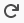 ПЕРЕЧЕНЬ ТЕРМИНОВ И СОКРАЩЕНИЙURL – Uniform Resource Locator (единый указатель ресурса)ГРЗ – государственный регистрационный знакОЗУ – оперативная память устройстваПО – программное обеспечениеТС – транспортное средствоЦОД – центр обработки данныхУТВЕРЖДАЮУправляющийООО «НетЛайн»____________ ИП Песковацкий Д.И.«___» _______________ 2020 г.Руководитель разработкиРуководитель отдела развития____________ Е.В.Баранов«___» _______________ 2020 г.Ответственный исполнительВедущий разработчик____________ И.С.Зарецкий«___» _______________ 2020 г.ЛИСТ РЕГИСТРАЦИИ ИЗМЕНЕНИЙЛИСТ РЕГИСТРАЦИИ ИЗМЕНЕНИЙЛИСТ РЕГИСТРАЦИИ ИЗМЕНЕНИЙЛИСТ РЕГИСТРАЦИИ ИЗМЕНЕНИЙЛИСТ РЕГИСТРАЦИИ ИЗМЕНЕНИЙЛИСТ РЕГИСТРАЦИИ ИЗМЕНЕНИЙЛИСТ РЕГИСТРАЦИИ ИЗМЕНЕНИЙЛИСТ РЕГИСТРАЦИИ ИЗМЕНЕНИЙЛИСТ РЕГИСТРАЦИИ ИЗМЕНЕНИЙЛИСТ РЕГИСТРАЦИИ ИЗМЕНЕНИЙИзм.Номера листов (страниц)Номера листов (страниц)Номера листов (страниц)Номера листов (страниц)Всего листов (страниц) в документеНомер документаВходящий номер сопроводительного документа и датаПодписьДатаИзм.измененныхзамененныхновыханнулированныхВсего листов (страниц) в документеНомер документаВходящий номер сопроводительного документа и датаПодписьДата